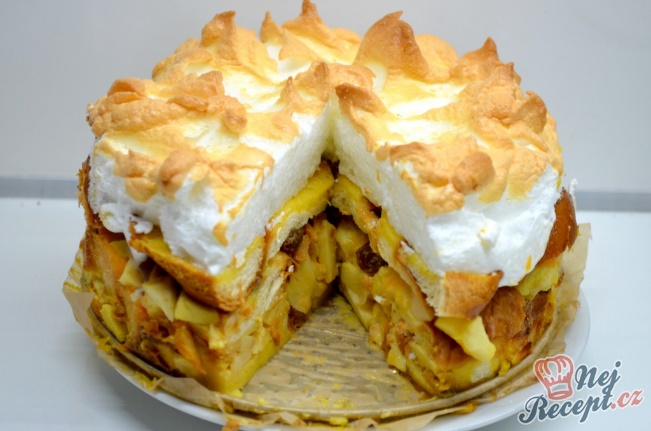 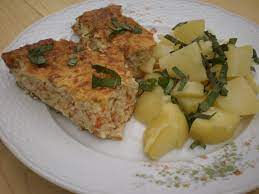 Jídelní lístek 20.3.2023 – 26.3.2023Pondělí 20.3.2023		Polévka: hrášková s rýžíKuřecí přírodní plátek, bramborová kaše, oblohaÚterý   21.3.2023 		Polévka: zeleninová s kapánímKung – pao, dušená rýže/těstovinyStředa   22.3.2023      		Polévka: kmínová s vejciZeleninový nákyp s masem, vařené bramboryČtvrtek 23.3.2023  		Polévka: cizrnováVepřová pečeně po burgunsku, jemný knedlíkPátek    24.3.2023 				Polévka: drůbková s kuskusem1) Žemlovka s jablky a tvarohem2) Plněné bramborové knedlíky, červené zelíSobota  25.2023				Polévka: vepřová s bulguremVepřový Jizerský plátek, vařené bramboryNeděle  26.3.2023		Polévka: celerováVepřový plátek na houbách, těstoviny